Need The Best SEO Company In India For Your Business?In the modern time of the internet, the frenzy of online shopping is expanding bit by bit. Due to this people are searching on any occasion, for services online.Like instructive establishments, motels, travel guides, and a lot more things online.Thus, it becomes significant for the business to make strong online visibility. So that they'll not lose possible clients.Anyway, as of now, the request emerges of who can help these businesses with becoming online.Make an effort not to push there are a few Search engine optimization organizations in India. Who outfits search engine optimization services with which one can chip away at online visibility?Furthermore, increment business services online by getting positioned their website on top search requests. Concerning the Best SEO Company in India, you can't dismiss Mind Mingles.The explanation for this is that our results talk better contrasted with words. In this way, these are the primary reasons that you need an SEO company to foster your business all in India.Searching for the Best SEO Company in India?Mind Mingles is the best SEO Company In India helping a wide range of businesses. For their advancement from small-scale to medium to large-scale businesses.We further foster parts of sites. Furthermore, endeavor to hoist it to help your site with seeming higher in the SERPs.Which helps in expanding the number of acquisitions and bringing issues to light of your image. It's an excessively long search marketing procedure that is involved 3 fundamental parts:Ø  TechnicalØ  Phrase and AdvancementØ  ContentSEO is the most widely recognized approach to optimizing your website in a shrewd manner which isn't simply proposed using search engines.Search Engine Marketing: - Our Search Engine Marketing is the strategy to additionally foster website positioning search engines.It will additionally foster the organic search result rank in Google. Utilizing pay-per-click advertisements and member marketing to get more traffic.Mind Mingles SEO Services in India For A wide range of BusinessesMind Mingles gives 360 degrees best SEO Company In India which incorporates:1.      System Building for any business.2.      Contender Examination for any business.3.      Keyword Research for any business.4.      Website Evaluating for any business products and services.5.      Organic positioning through White Cap search engine optimization.6.      Google Local Listing for any business.7.      On-Page and Off-Page search engine optimization.8.      Social Media Optimization (Facebook, Twitter, LinkedIn, YouTube, Instagram).9.      Content Marketing for a wide range of businesses in India.We help you with your Marking and accomplishing return on initial capital investment marketing through different mediums online. Pick Mind Mingles Best SEO Company In India Plans and gets your business to a more elevated level.Why Pick Mind Mingles As Your SEO Company In India For Marking Business Organically?Mind Mingles is a group of new, energetic, and skilled brains who have worked in different new companies and know every knowledge of the business.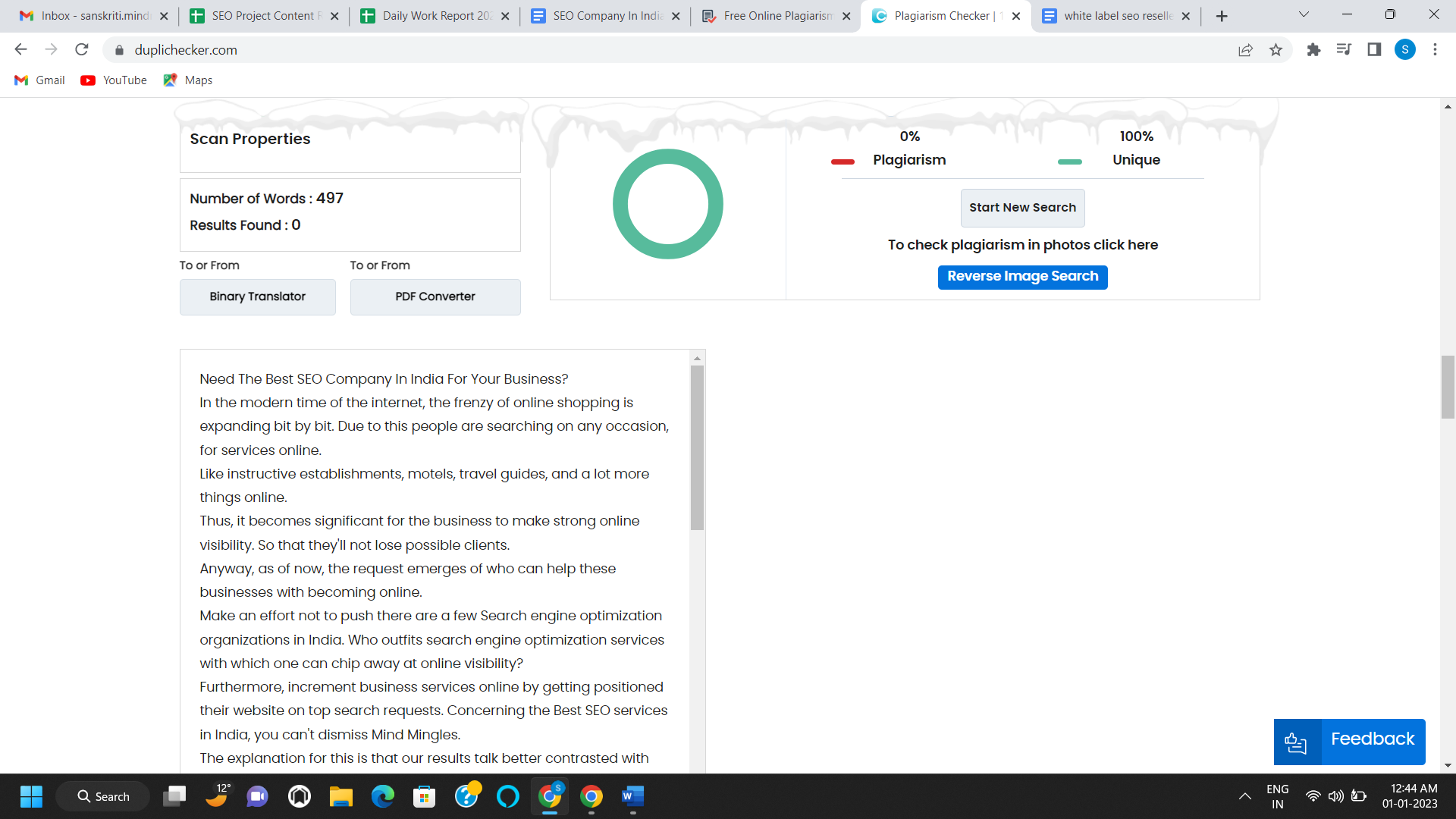 